Öğretmenden izinsiz çalışmayınız, Kompresörün hava hortumunu prese bağlayınız. Kompresörü çalıştırınız ve pres ’in çalışması için gerekli basınca kadar kompresörü doldurunuz. Bükülecek parça kalınlığına ve büküm açısına göre kurs boyunu ayarlayınız (Kesinlikle kurs boyu ayarı yapmadan çalışmayınız), Büküm kalıbını sabitleyiniz eğer daha önceden bağlıysa bağlantısını kontrol ediniz, Bütün ayarlamaları yaptıktan sonra pres kolunun iniş mekanizmasını ayarlayınız, Ayarlama işlemleri bittikten sonra kompresörün hava sevk vanasını açınız. Makineyi çalıştırıp bükme işlemi yapınız ancak bükme işlemi sırasında kesinlikle başkalarıyla konuşmayınız, Çalışma sırasında ellerinizi kalıplar arasına koymayınız, İşiniz bittikten sonra makineyi kapatıp temizliğinizi yapınız 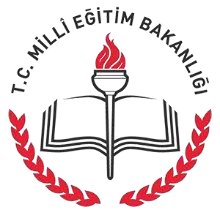 SAMSUN İL MİLLİ EĞİTİM MÜDÜRLÜĞÜ…………………………….. MüdürlüğüDoküman No	: TL-19Yayın No	: 01Yayın Tarihi  	: … / … / 201..Revizyon Tarihi	: … / … / 201..Revizyon Sayısı	: 00..Sayfa No	: 1/1Egzantirik Pres Makinesi Kullanma TalimatıDoküman No	: TL-19Yayın No	: 01Yayın Tarihi  	: … / … / 201..Revizyon Tarihi	: … / … / 201..Revizyon Sayısı	: 00..Sayfa No	: 1/1